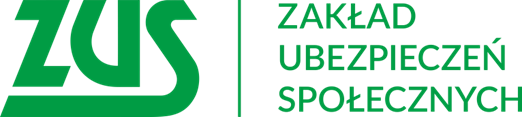 Skorzystaj z bezpłatnych szkoleń !!!Zakład Ubezpieczeń Społecznych  I Oddział w Łodzi zaprasza Państwa27 lutego 2020 r. do udziału w bezpłatnych szkoleniach:10:00	Działalność Zakładu Ubezpieczeń Społecznych prowadzona w ramach prewencji rentowej10:30	Zbiegi tytułów do ubezpieczeń społecznych - zmiany w ustawie o systemie ubezpieczeń społecznych11:30	Korygowanie dokumentów zgłoszeniowych i rozliczeniowych przez płatnika składekSzkolenia odbędą się w CENTRUM SENIORA w Kutnie przy ul. Wyszyńskiego 11AZe względu na ograniczoną ilość miejsc prowadzone są zapisy na szkolenie, które przyjmowane są pod numerem telefonu: 24 254 55 01 bądź pod adresem
e-mail  szkolenia_lodz@zus.plNa szkolenie zapraszamy wszystkich chętnych zainteresowanych tematem.